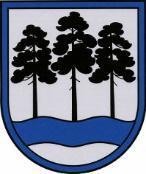 OGRES  NOVADA  PAŠVALDĪBAReģ.Nr.90000024455, Brīvības iela 33, Ogre, Ogres nov., LV-5001tālrunis 65071160, e-pasts: ogredome@ogresnovads.lv, www.ogresnovads.lv PAŠVALDĪBAS DOMES  SĒDES  PROTOKOLA IZRAKSTS   23.Par Ogres novada pašvaldības iekšējo noteikumu Nr.69/2022 “Kārtība, kādā tiek piešķirta Ogres novada pašvaldības balva “Ogres novada Gada pedagogs”” apstiprināšanuLai izteiktu atzinību un apbalvotu Ogres novada izglītības iestāžu pedagogus par ieguldījumu skolēnu mācību un audzināšanas darbā, sekmētu pedagogu paveiktā darba ilgtspēju un veiksmīgākās inovatīvā darba pieredzes popularizēšanu, motivētu pedagogus un izglītības iestādes skolēnu mācību un audzināšanas darba kvalitātes paaugstināšanai un stiprinātu pedagoga profesijas prestižu un atpazīstamību sabiedrībā, Ogres novada pašvaldība plāno piešķirt balvu “Ogres novada Gada pedagogs”. Ogres novada Izglītības pārvalde ir izstrādājusi iekšējo noteikumu projektu “Kārtība, kādā tiek piešķirta Ogres novada pašvaldības balva “Ogres novada Gada pedagogs””.Balvas pasniegšanas ceremonija plānota katru gadu, un to organizēs Ogres novada Izglītības pārvalde. Balvas saņemšanai pedagogus varēs izvirzīt izglītības iestādes, iesniedzot motivētu pieteikumu Ogres novada Izglītības pārvaldei. Noteikumu projektā paredzēta gradācija no vienas iestādes izvirzāmo pedagogu maksimālajam skaitam.Ņemot vērā minēto, un pamatojoties uz Valsts pārvaldes iekārtas likuma 72. panta pirmās daļas 2. punktu un likuma “Par pašvaldībām” 12. pantu, 15.panta pirmās daļas 4.punktu un 41.panta pirmās daļas 4.punktu,balsojot: ar 22 balsīm "Par" (Andris Krauja, Artūrs Mangulis, Atvars Lakstīgala, Dace Kļaviņa, Dace Māliņa, Dace Nikolaisone, Dainis Širovs, Dzirkstīte Žindiga, Egils Helmanis, Gints Sīviņš, Ilmārs Zemnieks, Indulis Trapiņš, Jānis Iklāvs, Jānis Kaijaks, Jānis Lūsis, Jānis Siliņš, Kaspars Bramanis, Pāvels Kotāns, Raivis Ūzuls, Rūdolfs Kudļa, Toms Āboltiņš, Valentīns Špēlis), "Pret" – nav, "Atturas" – nav, Ogres novada pašvaldības dome NOLEMJ:Apstiprināt Ogres novada pašvaldības iekšējos noteikumus Nr.69/2022 “Kārtība, kādā tiek piešķirta Ogres novada pašvaldības balva “Ogres novada Gada pedagogs”” (pielikumā).Kontroli par lēmuma izpildi uzdot Ogres novada pašvaldības izpilddirektoram.(Sēdes vadītāja,domes priekšsēdētāja E.Helmaņa paraksts)Ogrē, Brīvības ielā 33Nr.172022. gada 28.jūlijā